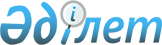 Об утверждении Правил выдачи, учета и ведения личных медицинских книжек
					
			Утративший силу
			
			
		
					Приказ Министра здравоохранения Республики Казахстан от 24 ноября 2009 года № 768. Зарегистрирован в Министерстве юстиции Республики Казахстан 26 ноября 2009 года № 5895. Утратил силу приказом Министра здравоохранения Республики Казахстан от 4 августа 2017 года № 587 (вводится в действие по истечении десяти календарных дней после дня его первого официального опубликования).
      Сноска. Утратил силу приказом Министра здравоохранения РК от 04.08.2017 № 587 (вводится в действие по истечении десяти календарных дней после дня его первого официального опубликования).

      Примечание РЦПИ!

      Порядок введения в действие приказа см. п. 6.
       В соответствии с Кодексом Республики Казахстан от 18 сентября 2009 года "О здоровье народа и системе здравоохранения", ПРИКАЗЫВАЮ:
      1. Утвердить прилагаемые Правила выдачи, учета и ведения личных медицинских книжек.
      2. Комитету государственного санитарно-эпидемиологического надзора Министерства здравоохранения Республики Казахстан (Оспанов К.С.) направить настоящий приказ на государственную регистрацию в Министерство юстиции Республики Казахстан.
      3. Департаменту административно-правовой работы Министерства здравоохранения Республики Казахстан (Бисмильдин Ф.Б.) обеспечить в установленном законом порядке официальное опубликование настоящего приказа после его государственной регистрации.
      4. Признать утратившим силу приказ Министра здравоохранения Республики Казахстан от 4 ноября 2003 года № 816 "Об утверждении Формы личной медицинской книжки представителей декретированной группы населения и Правил выдачи, учета и ведения личной медицинской книжки"  (зарегистрированный в Реестре государственной регистрации нормативных правовых актов под № 2575, опубликованный в Бюллетене нормативных правовых актов центральных исполнительных и иных государственных органов Республики Казахстан, 2004 года, № 1-4).
      5. Контроль за исполнением настоящего приказа возложить на вице-министра здравоохранения Республики Казахстан Вощенкову Т.А.
      6. Настоящий приказ вводится в действие по истечении десяти календарных дней после дня его первого официального опубликования. Правила
выдачи, учета и ведения личных медицинских книжек
1. Общие положения
      1. Настоящие Правила (далее - правила) определяют единый порядок выдачи, учета и ведения личных медицинских книжек.
      2. Личная медицинская книжка представителя декретированной группы населения – персональный документ, выдаваемый представителю декретированной группы населения, в который заносятся результаты обязательных медицинских осмотров с отметкой о допуске к работе (далее - ЛМК). 2. Порядок выдачи ЛМК
      3. Должностное лицо государственного органа в сфере санитарно-эпидемиологического благополучия населения на соответствующих территориях, на транспорте, выдает ЛМК представителю декретированной группы населения по результатам медицинского осмотра и лабораторных исследований.
      4. Фотография владельца ЛМК закрепляется печатью государственного органа в сфере санитарно-эпидемиологического благополучия населения на соответствующих территориях, на транспорте. 3. Порядок учета и ведения ЛМК
      5. Учет ЛМК производится в журнале учета ЛМК государственного органа в сфере санитарно-эпидемиологического благополучия населения на соответствующих территориях, на транспорте, выдавшей ее согласно приложению 2 к настоящим правилам.
      6. ЛМК заполняется разборчиво, без исправлений на государственном или русском языках по форме, согласно приложению 1 к настоящим правилам.
      7. В раздел 1 ЛМК "Паспортные данные" вносятся данные владельца ЛМК по удостоверению личности или паспорту, регистрационный номер налогоплательщика и индивидуальный идентификационный номер (при его наличии), его личная подпись, наименование государственного органа в сфере санитарно-эпидемиологического благополучия населения, дата выдачи ЛМК, серия и номер ЛМК.
      8. В раздел 2 ЛМК "Сведения о владельце личной медицинской книжки" вносятся сведения о профессии и должности владельца ЛМК, место работы, дата рождения владельца ЛМК, место жительства владельца ЛМК.
      9. Разделы 1 и 2 заполняются работодателем или владельцем ЛМК.
      10. При увольнении или переходе на другую работу ЛМК остается у владельца для предъявления по новому месту работы. Владелец ЛМК при переходе на новое место работы вносит соответствующие данные в раздел 3 "Отметки о переходе на работу в другие организации".
      11. В раздел 4 "Перенесенные инфекционные заболевания" владельцем ЛМК вносятся ранее перенесенные инфекционные заболевания.
      12. В раздел 5 "Результат медицинского осмотра, терапевт" вносится заключение врача по результатам медицинского осмотра владельца ЛМК, который закрепляется его личной подписью и печатью с указанием фамилии имени и отчества (далее - Ф.И.О.) врача.
      13. В раздел 6 "Результат обследования на туберкулез" вносятся результат рентгенологического исследования владельца ЛМК и заключение врача государственной (частной) медицинской организации или физического лица занимающегося частной медицинской практикой, проводившего медицинский осмотр, которое закрепляется его личной подписью с указанием Ф.И.О. и печатью.
      14. В разделы 7 "Результат медицинского осмотра и лабораторного исследования на венерические заболевания" и 8 "Результат гинекологического осмотра" вносятся результаты лабораторных исследований владельца ЛМК и заключение соответствующего врача государственной (частной) медицинской организации или физического лица, занимающегося частной медицинской практикой, проводившего медицинский осмотр, которое закрепляется его личной подписью с указанием его Ф.И.О. и печатью.
      15. В разделы 9 "Результат исследования на носительство патогенного стафилококка", 10 "Результат исследования на яйца гельминтов" и 11 "Результат бактериологического исследования" вносятся результаты лабораторных исследований владельца ЛМК специалистом организации, осуществляющую деятельность в сфере санитарно-эпидемиологического благополучия населения или государственной (частной) медицинской организации, физического лица, занимающегося частной медицинской практикой с указанием его Ф.И.О. и печатью организации, проводившей лабораторные исследования.
      16. В раздел 12 "Отметка об аттестации на знание нормативных правовых актов Республики Казахстан в сфере санитарно-эпидемиологического благополучия населения и гигиенических нормативов" вносится соответствующая отметка об аттестации, которая закрепляется подписью должностного лица государственного органа в сфере санитарно-эпидемиологического благополучия населения на соответствующих территориях, на транспорте с указанием его Ф.И.О. и печатью указанного органа.
      17. В разделе 13 "Допуск к работе" указывается дата выдачи ЛМК, срок допуска к работе с указанием даты, Ф.И.О. и подпись уполномоченного должностного лица, определяемого руководителем государственного органа в сфере санитарно-эпидемиологического благополучия населения на соответствующих территориях, на транспорте и печать указанного органа.
      Форма       Личная медицинская книжка представителя
декретированной группы населения
      1. Паспорт деректері
      Паспортные данные   
      М.О.
      М.П.
      1) Тегі ______________________________
      Фамилия
      2) Аты _____________________________
      Имя
      3) Әкесінің аты _____________________
      Отчество
      4) __________      № __________________
         сериясы/серия        нөмірі/номер
      5) ________________________
      СТН/РНН және ЖСН/ИИН (ол болған жағдайда)/(при его наличии)
      6) Кітапша иесінің жеке қолы _____________
      Личная подпись владельца
      7) Жеке медициналық кітапша
      Медицинская книжка выдана _____________ _________ берілді
         қандай ұйым/кем            қашан/когда
      Сериясы ____________  №
      Серия № _______________
      жеке медициналық кітапша
      личная медицинская книжка
      2. Жеке медициналық кітапшаның иесі туралы мәліметтер
      Сведения о владельце личной медицинской книжки 
      1) Негізгі мамандығы _______________________________________________
      Основная профессия
      ____________________________________________________________________
      2) Лауазымы ________________________________________________________
      Должность
      ____________________________________________________________________
      3) Жұмыс орны ______________________________________________________
      Место работы
      ____________________________________________________________________
      4) Туған жылы,  айы,  күні _________________________________________
      Дата рождения
      5) Мекен-жайы ______________________________________________________
      Место жительство
      ____________________________________________________________________
      ____________________________________________________________________
      ____________________________________________________________________
      жеке медициналық кітапша
      личная медицинская книжка
      3. Басқа ұйымдарға жұмысқа ауысуы туралы белгілер
      Отметки о переходе на работу в другие организации
      жеке медициналық кітапша
      личная медицинская книжка
      4. Инфекциялық аурулармен бұрын ауырғандығы туралы деректер
      Данные о перенесенных инфекционных заболеваниях
      Бұрын ауырған инфекциялық аурулар __________________
      Ранее перенесенные инфекционные заболевания
      _______________________________________________________
      _______________________________________________________
      _______________________________________________________
      _______________________________________________________
      _______________________________________________________
      _______________________________________________________
      _______________________________________________________
      жеке медициналық кітапша
      личная медицинская книжка
      5. Медициналық тексеріп-қарау нәтижесі, терапевт
      Результат медицинского осмотра, терапевт
      жеке медициналық кітапша
      личная медицинская книжка
      6. Туберкулезге тексеру нәтижесі
      Результат обследования на туберкулез
      жеке медициналық кітапша
      личная медицинская книжка
      7. Жыныс ауруларына медициналық тексеріп-қарау және
      зертханалық зерттеудің нәтижесі
      Результат медицинского осмотра и лабораторного
      исследования на венерические заболевания
      жеке медициналық кітапша
      личная медицинская книжка
      8. Гинекологиялық тексеріп-қарау нәтижесі
      Результат гинекологического осмотра
      жеке медициналық кітапша
      личная медицинская книжка
      9. Патогенді стафилококты тасымалдауға
      зерттеу нәтижесі
      Результат исследования на носительство
      патогенного стафилококка
      жеке медициналық кітапшасы
      личная медицинская книжка
      10. Гельминт жұмыртқаларына зерттеу нәтижесі
      Результат исследования на яйца гельминтов
      жеке медициналық кітапша
      личная медицинская книжка
      11. Бактериологиялық зерттеу нәтижесі
      Результат бактериологического исследования
      жеке медициналық кітапша
      личная медицинская книжка
      12. "Халықтың санитариялық-эпидемиологиялық салауаттылығы саласындағы
      нормативтік құқықтық актілерді және гигиеналық нормативтерді білуге
      аттестатталанғаны туралы белгі"
      Отметка об аттестации на знание нормативных правовых актов в сфере
      санитарно-эпидемиологического благополучия населения и гигиенических
      нормативов
      жеке медициналық кітапша
      личная медицинская книжка
      13. Жұмыс істеуге рұқсат 
      Допуск к работе
      жеке медициналық кітапша
      личная медицинская книжка
      Ескертпе:
      1. ЖМК-ның мұқабасы мен беттері ұзақ пайданылатын құжаттарға (паспорт, әскери билет, еңбек кітапшасы) қойылатын талаптарға сәйкес технология бойынша арнайы материалдан дайындалады. 
      2. ЖМК-ның өлшемі 97 Х 135 мм, бұрыштары дөңгелетілген,
      мұқабасы қоңыр көк түсті.
      3. ЖМК-ны жасандылықтан қорғау мақсатында онда қосымша:
      1) мұқабасының ортасында мемлекеттік және орыс тілдерінде алтын түстес әріптермен өрнектелген жазба:
      Жеке Медициналық Кітапша
      Личная Медицинская Книжка деген жазу;
      2) мұқабасының ішкі жағында және барлық беттерде ортасында "талшықтармен" жарты айшық түріндегі көгілдір торша бейнеленген, 
      төменгі жақта ортасында:
      жеке медициналық кітапша
      личная медицинская книжка деген жазу жазылады.
      4. ЖМК-ның бөлімдеріндегі, кесте үстіндегі және бағандарындағы барлық жазулар мемлекеттік және орыс тілдерінде жүргізіледі.
      5. Әрбір бетте жоғары жақ ортасында ЖМК-ның бөлімі 
      көрсетіледі.
      6. Екі және одан астам беттерге 5, 6, 7, 8, 9, 10, 11-бөлімдерді қайта жазуға рұқсат етіледі.
      Примечание:
      1. Обложка и страницы ЛМК изготавливаются из специальных материалов по технологии, соответствующей требованиям, предъявляемым к документам длительного пользования (паспорт, военный билет, трудовая книжка).
      2. Размер ЛМК 97 Х 135 мм, уголки округлены, цвет обложки темно-синий.
      3. В целях защиты ЛМК от подделки на ней дополнительно размещаются:
      1) в центре обложки тисненая надпись, выполненная золотистым цветом на государственном и русском языках:
      Жеке Медициналық Кiтапша
      Личная Медицинская Книжка;
      2) на внутренних сторонах обложки и всех страницах в центре голубая сетка в виде полуколец с "волосками", ниже по центру надпись:
      жеке медициналық кiтапша
      личная медицинская книжка.
      4. Все надписи в разделах, над таблицами и в графах ЛМК производятся на государственном и русском языках.
      5. На каждой странице вверху по центру обозначается раздел ЛМК.
      6. Допускается дублирование разделов 5, 6, 7, 8, 9, 10, 11 на две и более страницы.  Журнал учета личных медицинских книжек
					© 2012. РГП на ПХВ «Институт законодательства и правовой информации Республики Казахстан» Министерства юстиции Республики Казахстан
				
Министр
Ж. ДоскалиевУтверждены
приказом Министра здравоохранения
Республики Казахстан
от 24 ноября 2009 года № 768 Приложение 1
к Правилам выдачи, учета и ведения
личных медицинских книжек
Фотосурет
орны
Место
фотографии
Күні
Дата
Ұйымның атауы
Наименование
организации
Лауазымы
Должность
Қолы
Подпись
Күні
Дата
Дәрігердің қорытындысы
Заключение врача
Дәрігердің Т.А.Ә., қолы және медициналық
тексеріп-қарау жүргізген ұйымның мөрі
Ф.И.О., подпись и печать
организации, проводившей
медицинский осмотр
Күні
Дата
Зертханалық зерттеулер және медициналық
тексеріп-қарау нәтижесі бойынша
дәрігердің қорытындысы
Заключение врача по результатам
лабораторных исследований и
медицинского осмотра
Медициналық тексеріп-
қарау жүргізген 
дәрігердің Т.А.Ә.,
қолы және мөрі
Ф.И.О., подпись и
печать врача,
проводившего
медицинский осмотр
Күні
Дата
Зертханалық зерттеулер және
медициналық тексеріп-қарау нәтижесі
бойынша дәрігердің қорытындысы
Заключение врача по результатам
лабораторных исследований и
медицинского осмотра
Медициналық тексеріп-қарау
жүргізген дәрігердің
Т.А.Ә., қолы және мөрі
Ф.И.О., подпись и печать
врача, проводившего
медицинский осмотр
Күні
Дата
Зертханалық зерттеулер және
медициналық тексеріп-қарау нәтижесі
бойынша дәрігердің қорытындысы
Заключение врача по результатам
лабораторных исследований и
медицинского осмотра
Медициналық тексеріп-қарау
жүргізген дәрігердің
Т.А.Ә, қолы және мөрі
Ф.И.О., подпись и печать
врача, проводившего
медицинский осмотр
Күні
Дата
Дәрігердің қорытындысы
Заключение врача 
Тексеру жүргізген  дәрігердің Т.А.Ә.,
қолы және ұйымның  мөрі
Ф.И.О.,  подпись врача, проводившего
обследование и печать организации
Күні
Дата
Дәрігердің қорытындысы
Заключение врача
Тексеру жүргізген дәрігердің Т.А.Ә.,
қолы және ұйымның мөрі
Ф.И.О., подпись врача, проводившего
обследование и печать организации
Күні
Дата
Дәрігердің қорытындысы
Заключение врача
Тексеру жүргізген дәрігердің Т.А.Ә.,
қолы және ұйымның мөрі
Ф.И.О., подпись врача, проводившего
обследование и печать организации
Күні
Дата
Аттестаттау
туралы белгі
Отметка об
аттестации
Тиісті аумақтардағы, көліктегі халықтың
санитариялық-эпидемиологиялық салауаттылығы
саласындағы мемлекеттік органның лауазымды
адамының Т.А.Ә. қолы, мөр
Ф.И.О., подпись должностного лица
государственного органа в сфере
санитарно-эпидемиологического благополучия
населения на соответствующих территориях, на
транспорте, печать
Күні
Дата
Жұмыс істеуге рұқсат
_____ "___" ______
жылы  күні   айы
Допуск к работе
"___" ______ _____
дата месяц  год
Тиісті аумақтардағы, көліктегі халықтың
санитариялық-эпидемиологиялық
салауаттылығы саласындағы мемлекеттік
органның лауазымды адамының
Т.А.Ә. қолы, мөр
Ф.И.О., подпись должностного лица
государственного органа в сфере
санитарно-эпидемиологического
благополучия населения на
соответствующих территориях,
на транспорте, печатьПриложение 2
к Правилам выдачи, ведения и учета
личных медицинских книжек
Р/с
№
пп
№
ЖМК иесінің
тегі, аты,
әкесінің аты
Фамилия, имя,
отчество
владельца ЛМК
Жұмыс орны,
лауазымы
Место работы,
должность
Тұрғылықты
мекенжайы
Место
жительства
ЖМК
нөмірі
Номер
ЛМК
Аттестаттау
туралы белгі
Отметка об
аттестации
1
2
3
4
5
6